Положениео проведении городского конкурса «Юный дизайнер».                                1.  Общие положения.1.1.Настоящее Положение разработано в целях организации и проведения  конкурса детского творчества «Юный  дизайнер».   Конкурс проводится с целью формирования творческой фантазии и воображения.1.3.Задачи конкурса:   Развитие мотивации и стимулирование интереса детей к занятиям в объединении дополнительного образования «Юный дизайнер»;Формирование творческой индивидуальности;Выявление наиболее талантливых авторов, их поддержка и стимулирование»;Расширение творческих связей;Создание здорового духа соревнований.1.4.Организаторами конкурса являются Управление образования  администра- ции  города Ульяновска и  МБОУ ДОД ЦДТ  Ленинского района.1.5.  Состав оргкомитета:   Председатель оргкомитета:   ведущий специалист Управления образования                                                                                                  администрации города Ульяновска      Члены оргкомитета:               Панькина Галина Михайловна,                                                                       методист МБОУ ДОД ЦДТ;                                                      Еранова Наталья Дмитриевна,                                                                         ПДО объединения «Мода и стиль»;                                                     Носкова ОльгаКонстантиновна,                                                                           ПДО объединения «Юный дизайнер».                                                      Митяжова Мария Михайловна,                                                                           учитель изо  СОШ  №32 .   2.Участники конкурса.2.1. К участию в конкурсе допускаются обучающиеся  образовательных учреждений и учреждений дополнительного образования по возрастным группам:1-я группа  - 4-6 классы;2-я группа – 7-9 классы;3-я группа – 10-11классы. 3.Содержание конкурса.3.1. В конкурсе могут принять участие по 2 человека от каждой возрастной группы.3.2. Конкурс проводится по 2-м номинациям:Эскиз(Эскиз одного из сказочных  героев   сказки «Морозко», выполненный в графике (карандашом);Аппликация(Создание предложенного оргкомитетом  образа сказочного героя с помощью тканевой аппликации  (по сказке «Морозко»).3.3. Работы в каждой номинации оцениваются по 10 бальной шкале.3.4.Необходимый материал для проведения конкурса,  кроме ножниц, (бумага, клей, ткань, карандаши, ластик) предоставляется конкурсантам  организаторами конкурса.3.5. Требования к оформлению работ.Номинация «Эскиз»:Работы должны быть выполнены на листе бумаги форматом А3 в графике (карандашом);На обратной стороне листа должна быть этикетка на которой указаны  полное наименование своего учреждения с указанием района города,  название работы, Ф.И. автора,  класс;Продолжительность выполнения эскиза 20 минут.Номинация «Аппликация»:Создание образа сказочного героя  с помощью тканевой аппликации.Продолжительность выполнения работы – 30 минут.3.6. Критерии оценивания.Номинация «Эскиз»Соответствие заданного образа сказочному герою;Композиционность работы;Сложность исполнения.Номинация «Аппликация»Технология выполнения аппликации клеевым способом;Оригинальность;Аккуратность.4. Срок  и место проведения конкурса.4.1Конкурс проводится  25 февраля  2014 года  в 14.30 на базе МБОУ СОШ № 57 по адресу  ул.Радищева, 168;  остановка трамвая  и  маршрутных такси –ул.Симбирская ( бывшая«Гарнизонный магазин»).5. Подведение итогов конкурса. 5.1.Оргкомитет  конкурса определяет победителей, занявшие 1, 2, 3 места              в  каждой возрастной группе  в каждой номинации.5.2.По сумме набранных баллов в 2-х номинациях определяется абсолютный победитель каждой возрастной группы.6.Награждение.6.1.Победители награждаются грамотами Управления образования  администрации  города Ульяновска.6.2. Абсолютные победители награждаются грамотами Управления образования администрации  города Ульяновска и сувенирами.Примечание : заявки  на участие в конкурсе  принимаются до 23 февраля по адресу: ул Красноармейская ,53  или  по факсу т.41-35-42  по следующей форме:Заявка на участие в конкурсе «Юный дизайнер»Директор МБОУ ДОД ЦДТ _____      _В. В.Лаврешина                                                                   П Р И Л О Ж Е Н И Е                                                                                                                                                         к сказке «Морозко»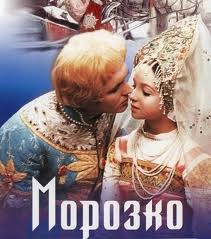 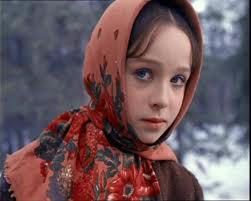 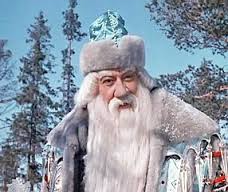 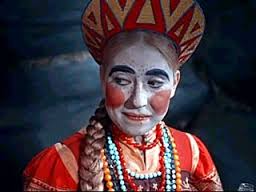 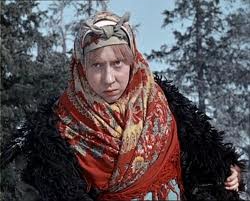 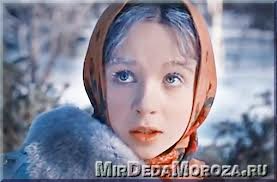 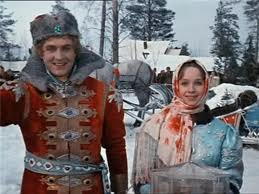 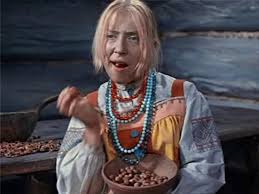 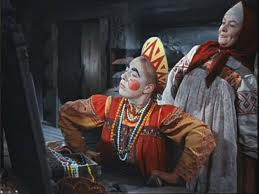 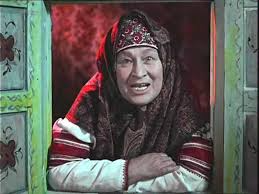 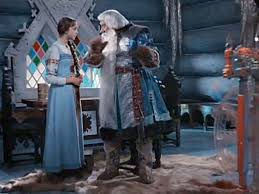 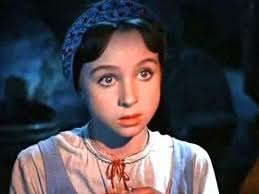 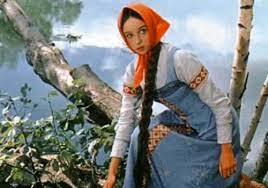 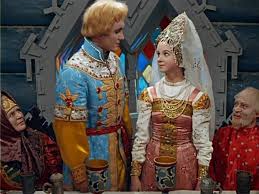 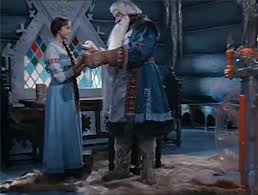 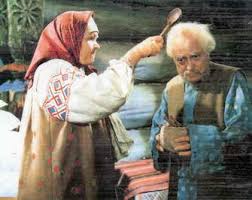 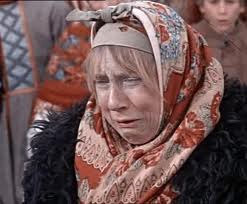 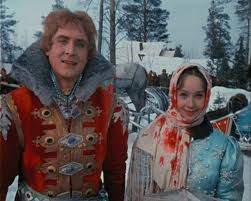 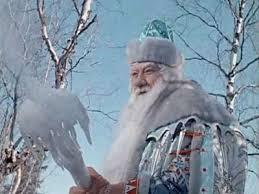 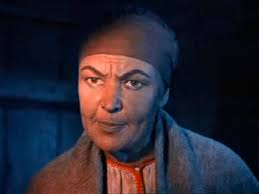 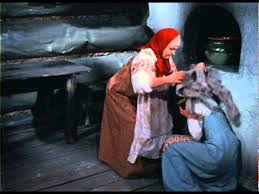 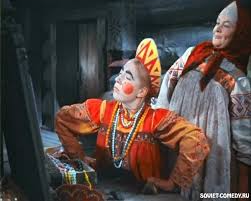 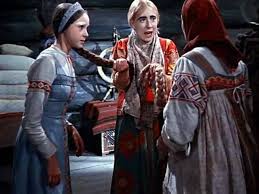 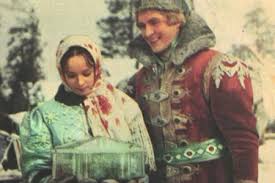 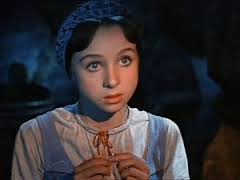 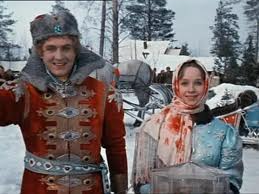 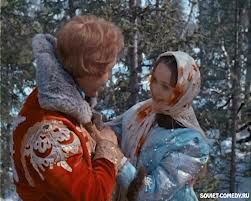 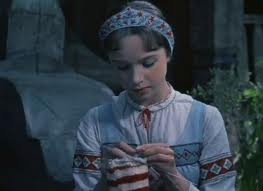 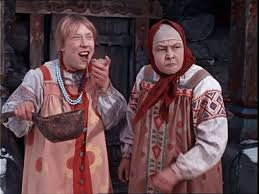 № п/п   Образовательное учреждение, район   Ф.И. участникаВозраст,классФ.И.О. руководителя                                                       4-6 классы.                                                       4-6 классы.                                                       4-6 классы.                                                       4-6 классы.                                                       4-6 классы.1.2.7-9 классы.10-11 классы10-11 классы10-11 классы10-11 классы10-11 классы